Supplementary MaterialTable 1 Formula of High-fat dietTable 2 Formula of DFBTable 3 Gradient elution system used for HPLC analyses of DFBTable 4  Flow cytometry antibodyTable 5 Auxiliary reagentTable 6 Elisa SetTable 7 Other reagents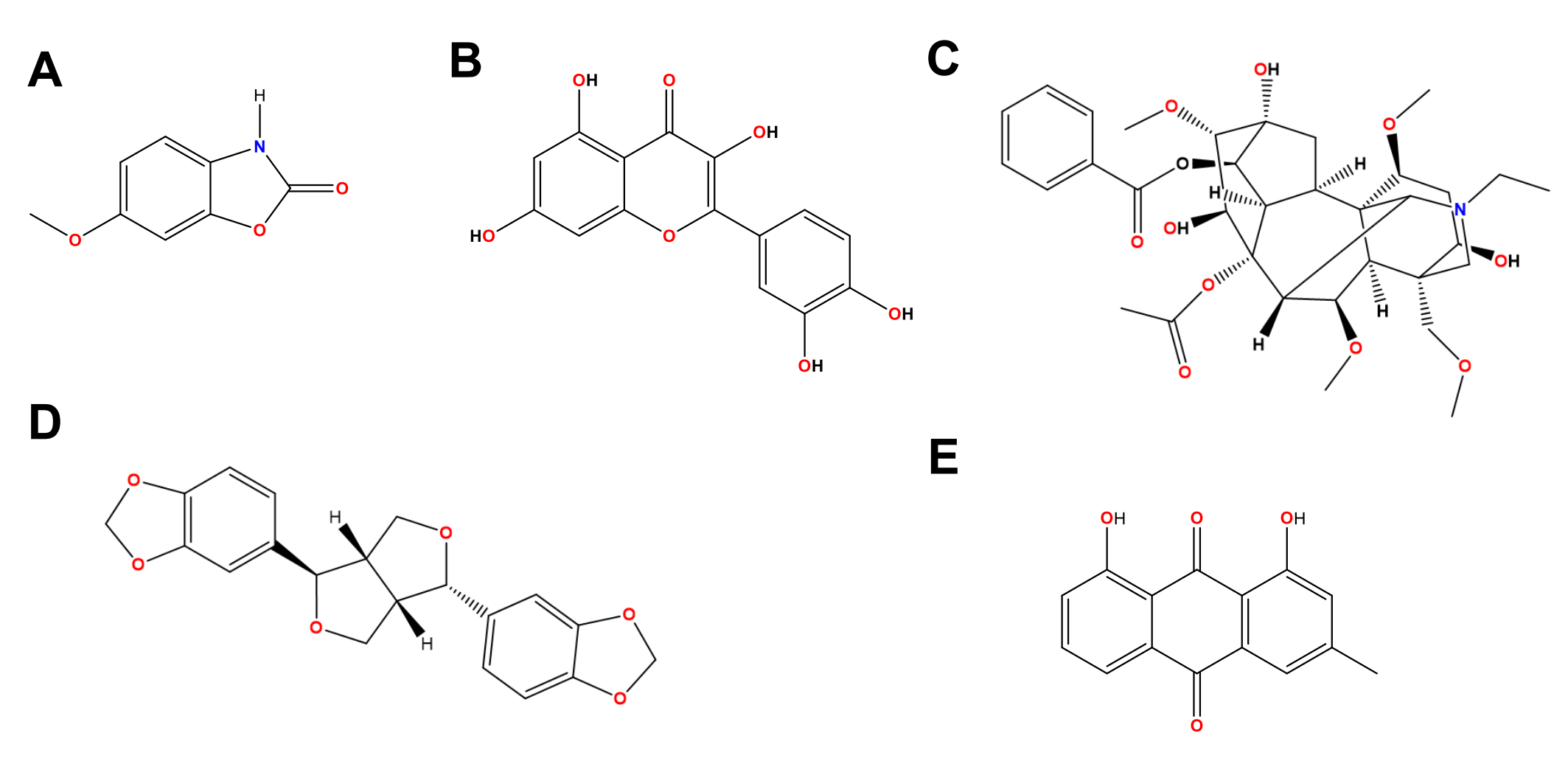 S1. (A)Structure of Coixol(Monomer of Semen Coicis);(B) Structure of Quercetin(Monomer of Herba Patriniae);(C) Structure of Aconitine(Monomer of Aconitum carmichaeli Debx) ;(D) Structure of Asarinin(Monomer of Asarum sieboldii Miq) ;(E)Structure of Chrysophanol ((Monomer of Rheum palmatum L)).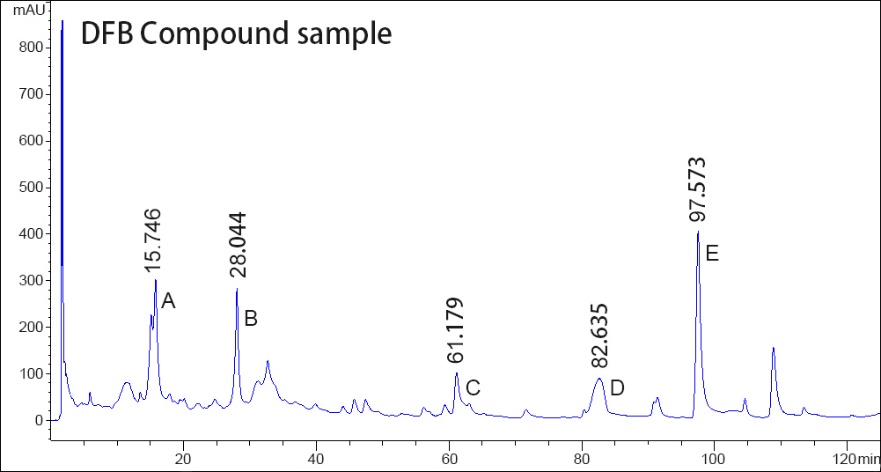 S2. Compositional analysis of DFB by High-Performance Liquid Chromatographic (HPLC) analysis. A: Coixol; B: Quercetin; C: Aconitine; D: Asarinin; E: Chrysophanol.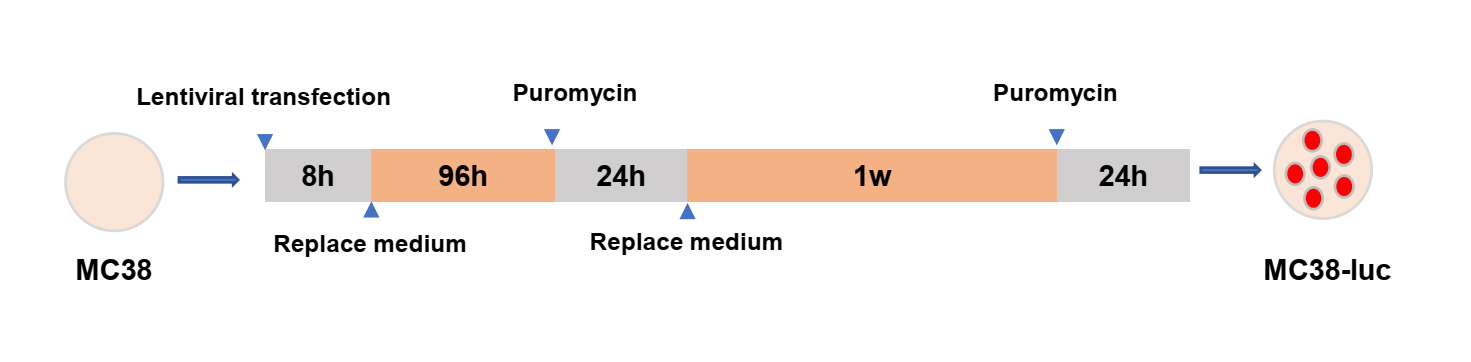 S3. Experimental protocol for MC38-luc cell lines Construct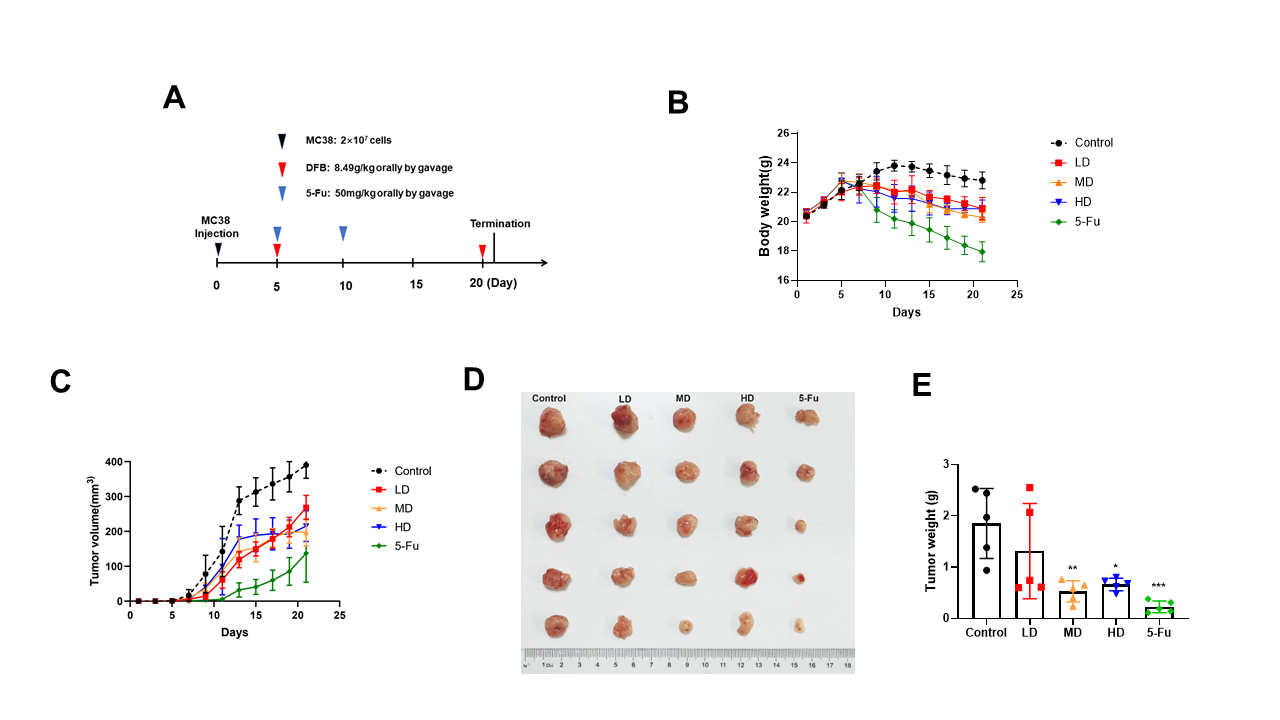 S4. DFB inhibit the growth of colorectal cancer (A) Flow chart of mouse modeling  (B) tumor weight（C）and tumor volume (D) Photograph of tumor in mice. (n=5 mice per group). (E) Weight of tumor. Data were presented as mean± SD (n=5 mice per group); **P<0.01; ***P<0.001. 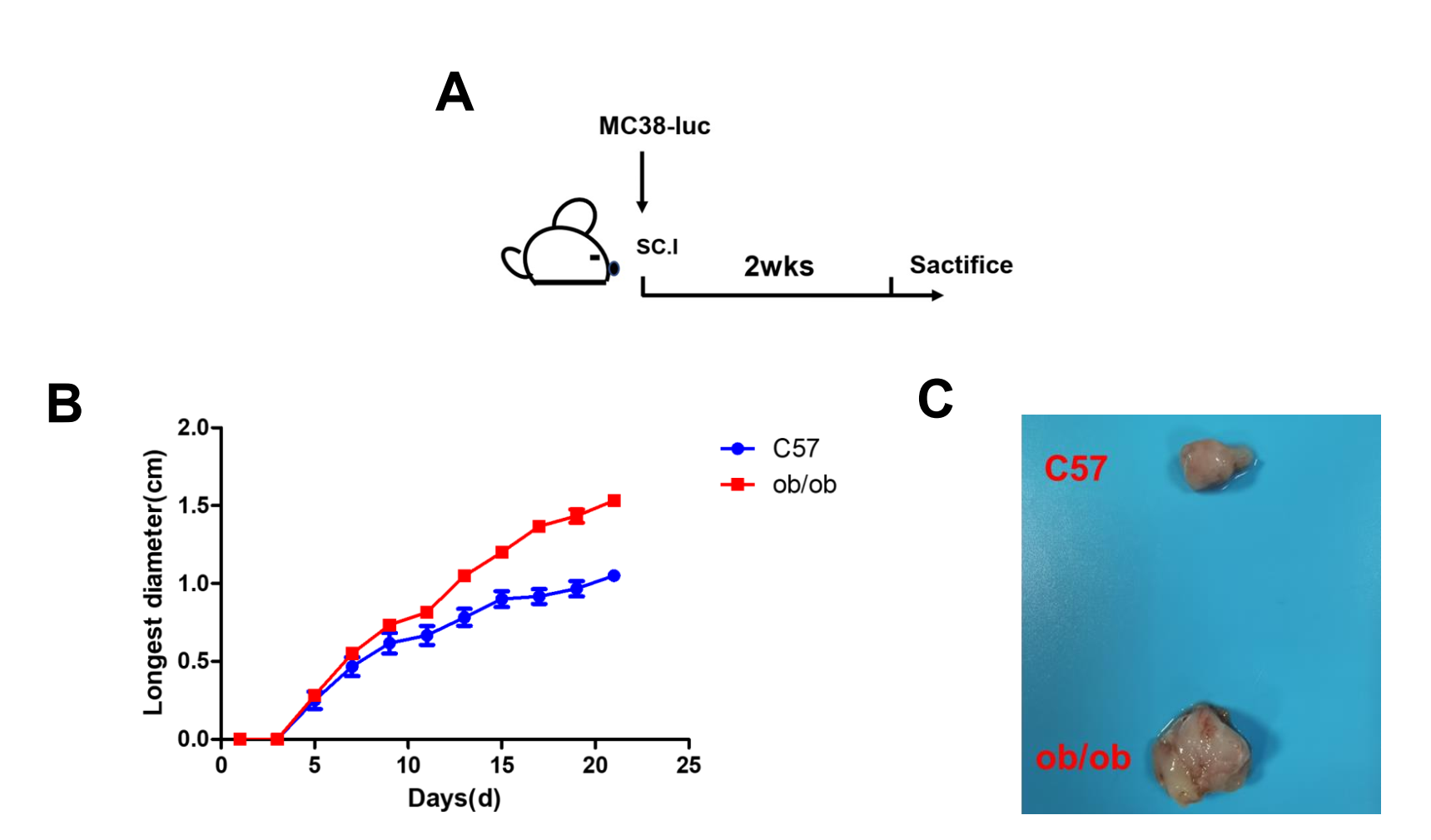 S5. (A) Schematic depicting experimental setup. (B) Changes in the longest diameter of subcutaneous tumors. (C) Picture of tumor after modeling.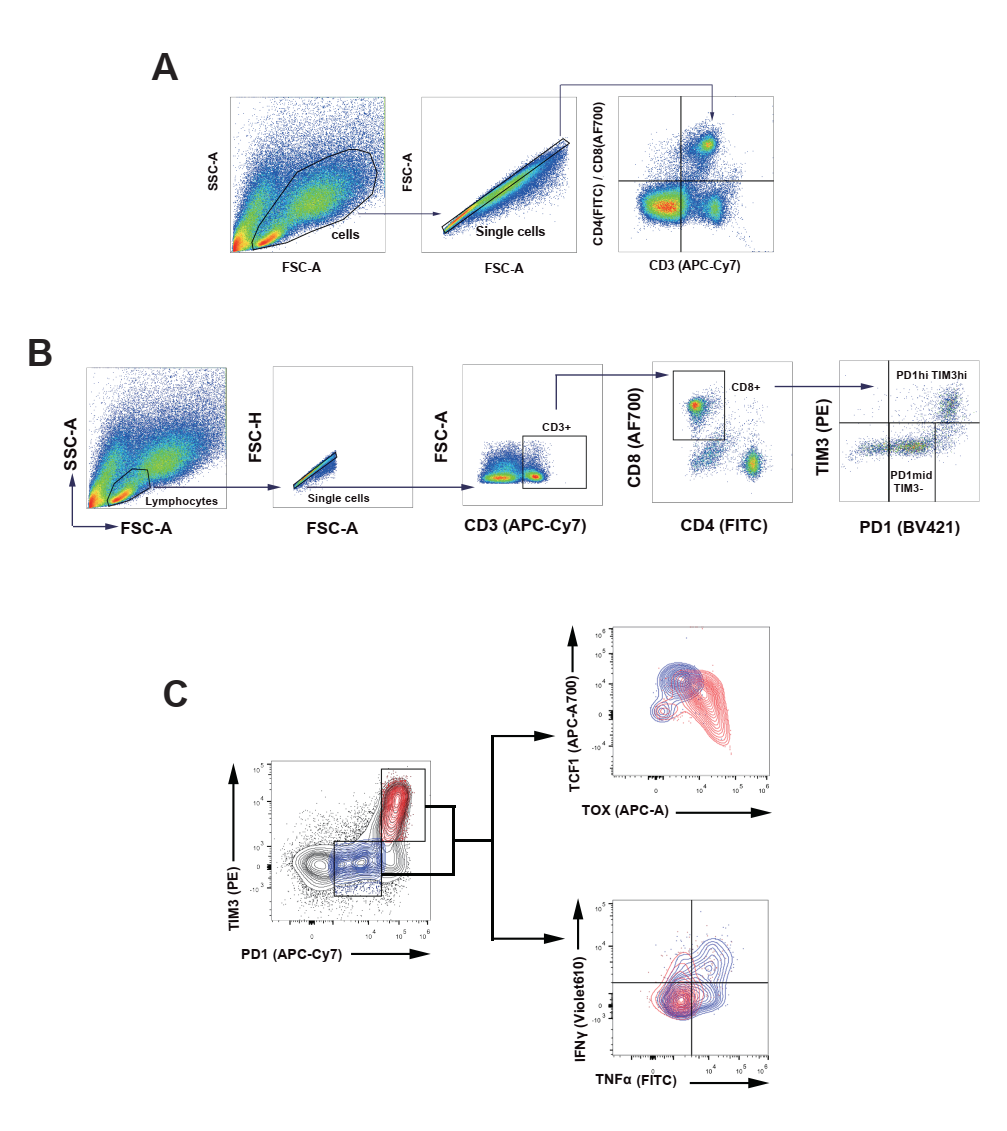 S6. Cell population gate logic diagram in flow cytometry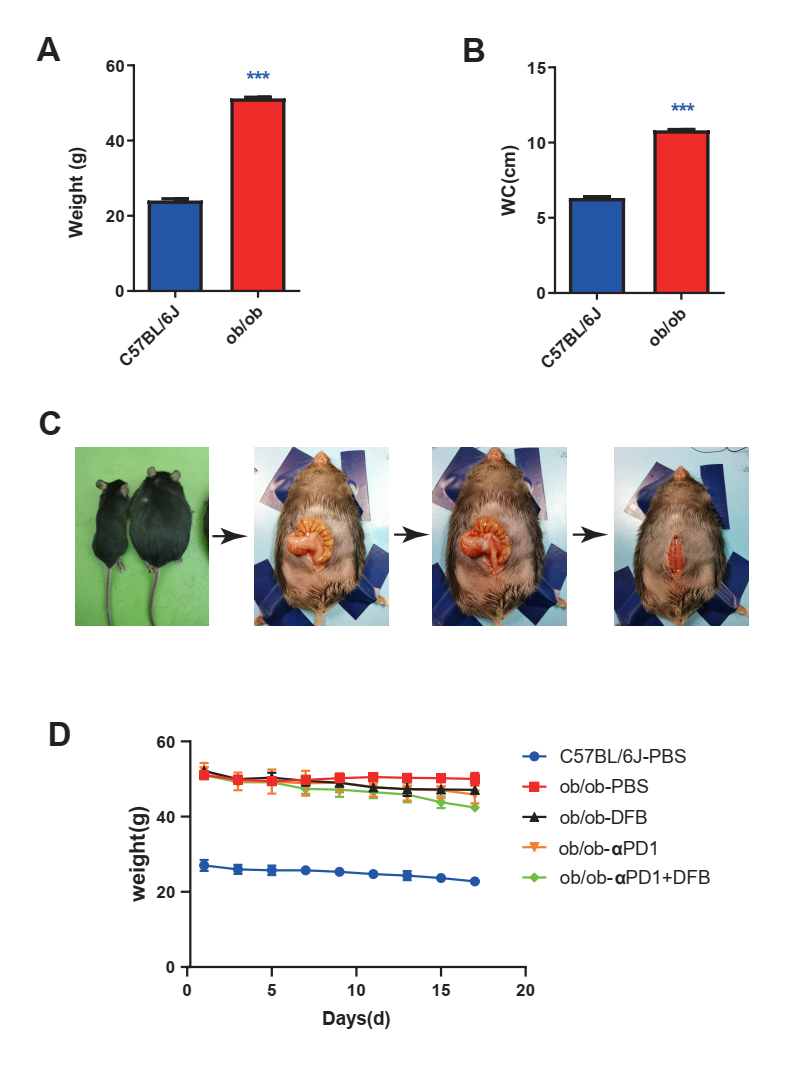 S7. The comparison of weight (A) and abdominal circumference(WC)(B) between C57BL/6J and ob/ob (C) Photograph of Colorectal cancer heterotopic transplantation（D）Changes in mouse body weight during modeling **P<0.01; ***P<0.001. 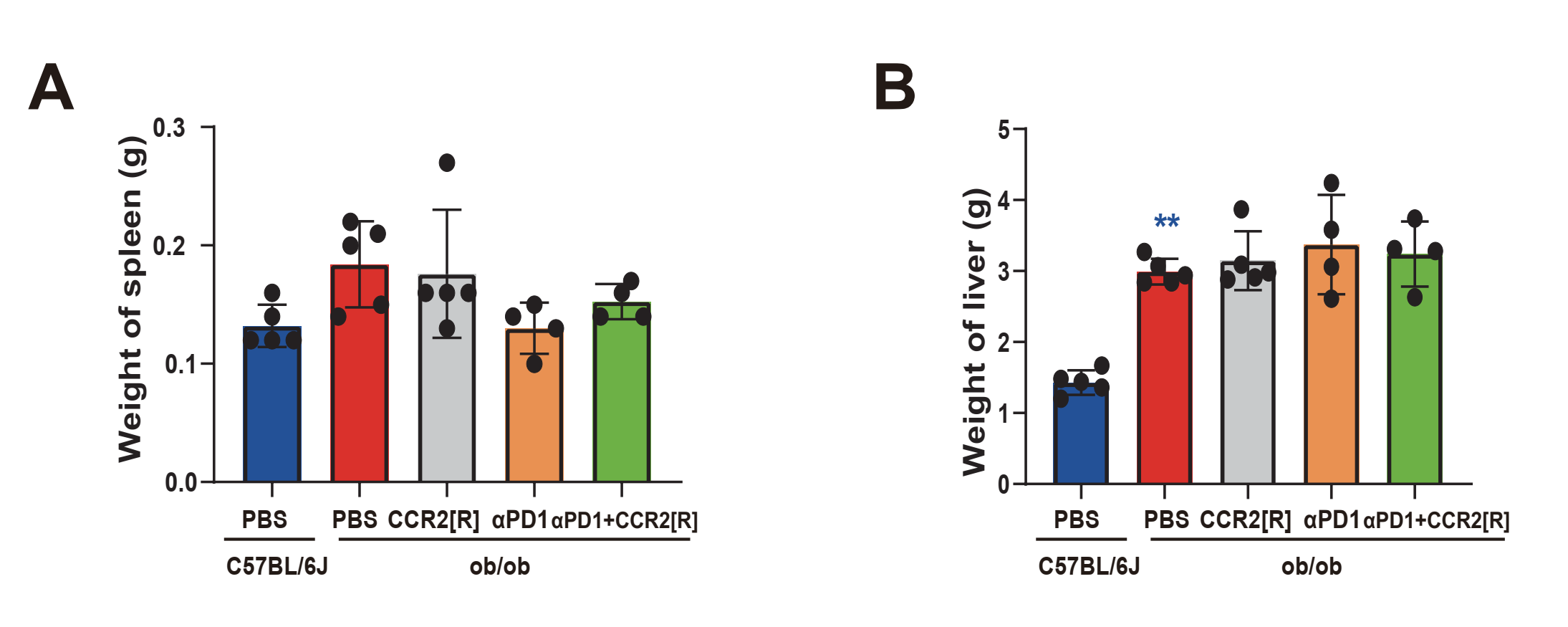 S8. The comparison of weight of spleen(B) and liver(C) during modeling **P<0.01; ***P<0.001. BlindingBlinding was not performed in mouse experiments. The investigator needed to know the treatment groups in order to perform the study. Tumor weights (an objective measurement) were carried out only at the study endpoints after mice were euthanized and tumors were
harvested.Sample sizeNo sample size calculation was done either for in vitro or in vivo studies. For in vivo studies, sample sizes were determined based on our preliminary experiments. In our experience, n=3-5 mice per group is sufficient to detect meaningful biological differences with good
reproducibility.Formulag/kgCasein195Maltodextrin225Sucrose89Soybean Oil33Lard301Cellulose69Mineral Mix, M102168Vitamin Mix, V101014L-Cystine3Choline Bitartrate3TBHQ0.067Total1000Chinese nameBotanical nameDosage usedFamilyParts usedDahuangRheum palmatum L9gPolygonaceaeRootFuziAconitum carmichaeli Debx10gRanunculaceaeRootXixingAsarum sieboldii Miq3gAristolochiaceaeRootBaijiangcaoHerba Patriniae10gPainaceaeWhole grassYiyirenSemen Coicis30gPoaceaeSeedTime(min)Mobile phase A(%)Mobile phase B(%)Flow rate（mL/min）Voltage(mA)080201.06001070301.0600       2075351.06002560401.06003058421.06004055451.06005050501.06006545551.06007542581.06007737631.060012020801.060012510901.0600IndexFluoresceinLaser channelProduct numberCD3APC-Cy7640 nm561042CD4FITC488 nm/561nm553046CD8Alexa Fluor® 700640 nm557959PD1BV421405 nm562584TIM3PE488 nm/561nm566346CD39BV605405 nm63-0391-82IFN-γBV605405 nm5058400TNF-αAF488488 nm/561nm557719TOXAPC640 nm130-118-335TCF-1AF700640 nmB8224N-100Auxiliary reagentProduct number Product nameFixed nuclear membrane00-5523-00eBioscience™ Foxp3 / Transcription Factor Staining Buffer SetFixed ruptured membrane554714Cytofix/Cytoperm Soln KitIrritation blocker550583Leuko Act Cktl With GolgiPlugCompensating microspheresA10497AbC™ Total Antibody Compensation Bead KitFc BlockTM553141Purified Rat Anti-Mouse CD16/CD32Product nameProduct number Product number BD OptEIATM human TGF-β1 ELISA SetBD OptEIATM human TGF-β1 ELISA SetCat 559119BD OptEIATM Mouse MCP-1 ELISA SetBD OptEIATM Mouse MCP-1 ELISA SetCat 555260BD OptEIATM Mouse IL-6 ELISA SetBD OptEIATM Mouse IL-6 ELISA SetCat 555240Product name Category nameIn vivo Mab anti-mouse PD1BioX Cell(BE0146)CCR2-RA-[R]MedChemExpress(HY-50081)60% high-fat dietary feedTrophic Animal Feed High-Tech Co.,Ltd,ChinaD-Luciferin, Potassium SaltShanghai Yisheng Biological Technology Co., Ltd.